МИНИСТЕРСТВО ОБРАЗОВАНИЯ, НАУКИ И МОЛОДЕЖНОЙ ПОЛИТИКИ КРАСНОДАРСКОГО КРАЯ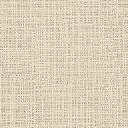 Государственное бюджетное учреждение дополнительного образования Краснодарского края «Центр развития одаренности»Путеводитель по олимпиадам и конкурсам2018 – 2019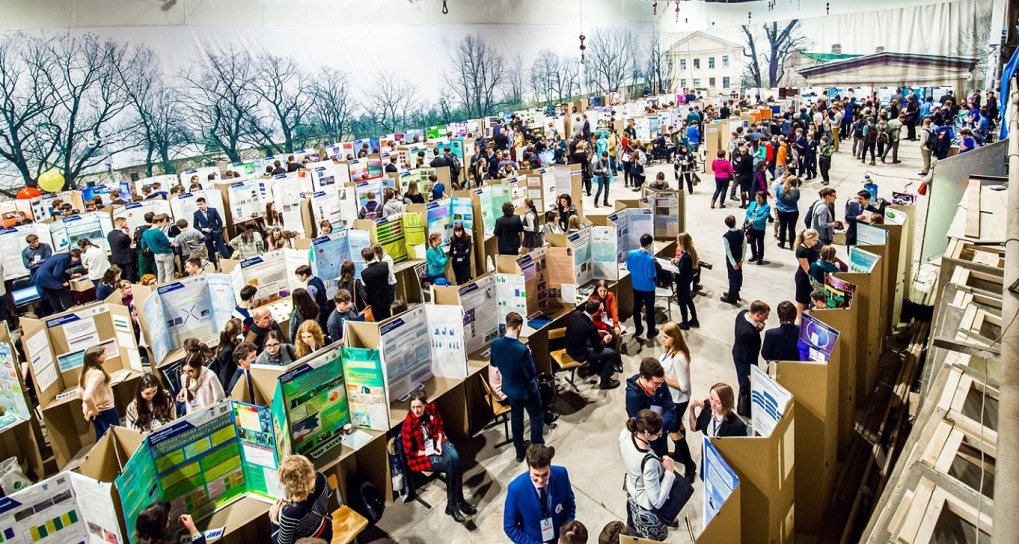 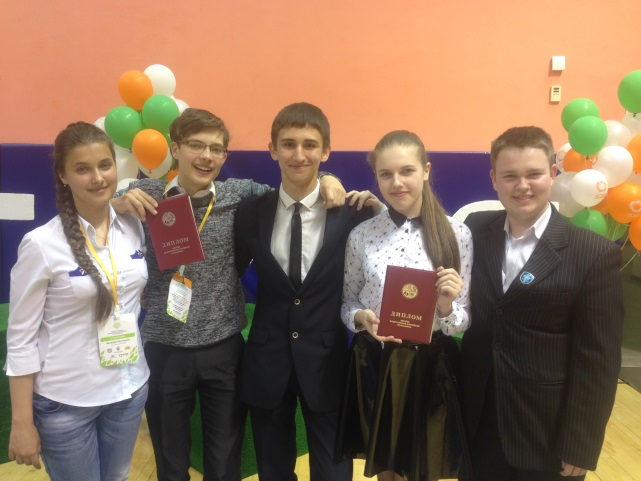 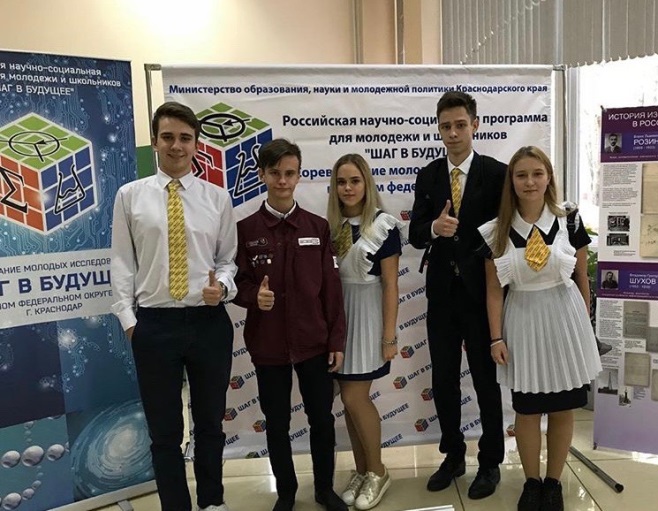 КРАСНОДАР 2018Олимпиады:Олимпиада школьников Санкт-Петербургского государственного университета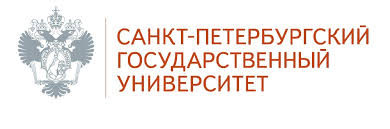 Направления:БиологияГеографияЖурналистикаИнженерные системы (математика, химия, физика, информатика)Иностранный языкИнформатикаИсторияКитайский языкМатематикаМедицинаОбществознаниеПравоСовременный менеджер (математика, английский язык, обществознание)Социология (обществознание, история)ФизикаФилология (русский язык, литература, иностранный язык)ХимияЭкономикаУчастники:В олимпиаде школьников СПбГУ могут принять участие учащиеся образовательных учреждений, осваивающие образовательные программы основного общего (5–9 классы) и среднего (полного) общего (10–11 классы) образования.Этапы:Олимпиада проводится в два этапа:Отборочный этап проводится в заочной форме через Интернет.Заключительный этап проходит в очной форме в Санкт-Петербурге. К участию в заключительном этапе приглашаются победители и призеры отборочного соревнования.Награды и льготы:Для призеров и победителей Олимпиады школьников СПбГУ это поступление без вступительных экзаменов или 100 баллов по профильному предмету.Сайт организатора: http://olympiada.spbu.ru/Межрегиональная олимпиада школьников по математике «САММАТ»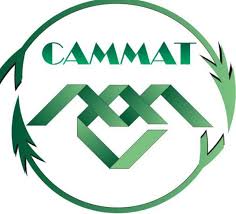 Направления:МатематикаУчастники:Олимпиада проводится для школьников 6–11 классовЭтапы:Отборочный тур САММАТ-2019 в очной форме пройдет 27 и 28 октября 2018 годаИнтернет-тур САММАТ-2019 пройдет с 29 октября по 25 ноября 2018 годаРезультаты отборочного тура будут опубликованы с 15 по 31 декабря 2018 годаЗаключительный тур САММАТ-2019 пройдет 17 февраля 2019 годаНаграды и льготы:Победителям и призерам Олимпиады могут быть предоставлены льготы и поощрения организациями, осуществляющими образовательную деятельность и содействующими  такой деятельности, по решению таких организацийСайт организатора: http://sammat.ru/ Межрегиональные предметные олимпиады КФУ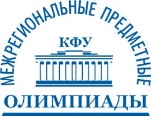 Направления:астрономия и физикабиологиягеография и экономикагеологияистория, обществознание и иностранные языкиинформатикалитература, русский и татарский языкиматематикапедагогикаполитологияправохимияэкологияУчастники:Олимпиада проводится для школьников  9, 10, 11 классовЭтапы:Олимпиады проводятся в два этапа:отборочный этап (интернет-тур), пройдет в заочной форме с применением дистанционных образовательных технологий с 1 ноября по 2 декабря 2018 года (регистрация и прохождение тестирования на сайте "Буду студентом");заключительный этап (очный тур), пройдет в очной форме с января по февраль 2019 года.Награды и льготы:На основании решения Приемной комиссии КФУ победители (1 место) заключительного этапа Межрегиональных предметных олимпиад КФУ из числа обучающихся 11 классов получают дополнительно 5 баллов к результатам ЕГЭ при поступлении в Казанский федеральный университет, призеры (2, 3 места) дополнительно 3 балла к результатам ЕГЭ независимо от предмета олимпиады и института. Например, победитель/призер олимпиады по обществознанию может получить дополнительные баллы к результатам ЕГЭ при поступлении в любой институт КФУ.Сайт организатора: https://admissions.kpfu.ru/mpo Аграрная олимпиада «Юный аграрий»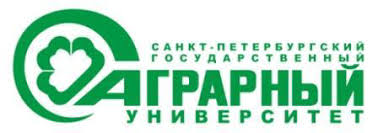 Направления:1. Биология (секция «Агробиология»)2. Физика (секция «Агрофизика»)3. Обществознание (секция «Гуманитарно-экономическая»)Участники:Олимпиада проводится для школьников 9–11 классовЭтапы:Олимпиада по секциям «Агробиология» и «Агрофизика» проводится в 2 этапа:1. Заочный этап. Участникам необходимо выполнить письменную творческую работу по одному из направлений олимпиады.2. Очный этап. Второй этап проходит в форме собеседования участников олимпиады с членами жюри по содержанию письменных творческих работСекция Гуманитарно-экономическая проводится в один этап в форме выполнения письменного задания, результаты проверки которого определяют рейтинг участника олимпиады.Награды и льготы:Дипломами победителей награждаются участники Олимпиады, занявшие 1 место. Дипломами призеров награждаются участники олимпиады, занявшие 2 и 3 места. Сертификаты участников вручаются всем участникам олимпиады.Сайт организатора: http://spbgau.ru/entering/agrarnaya_olimpiada_shkolnikov Всероссийская толстовская олимпиада школьников 10-11 классов по литературе, истории и обществознанию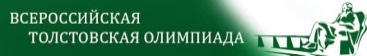 Направления:ЛитератураИсторияОбществознаниеУчастники:К участию приглашаются учащиеся 10-11 классовЭтапы:Олимпиада включает два этапа:Заочный тур. Задания заочного тура нужно выполнять дистанционно в режиме онлайн-тестирования.Очный тур. К очному туру допускаются все участники, правильно выполнившие на первом туре более половины заданий.Награды и льготы:Победители и призеры могут быть приравненными к лицам, набравшим максимальное количество баллов ЕГЭ по общеобразовательному предмету, соответствующему профилю олимпиады школьников. Наличие диплома победителя или призера дает поступающему в РГУ имени С.А. Есенина 3 балла.Сайт организатора: http://tsput.ru/olympiad/index.php 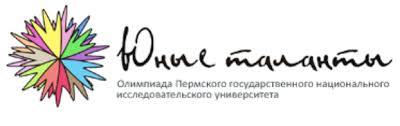 Многопредметная олимпиада «Юные таланты» Объединенная межвузовская математическая олимпиада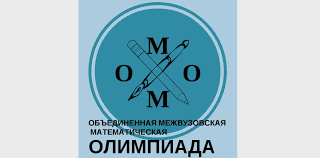 Направления:1. МатематикаУчастники:Олимпиада проводится для учащихся 11 классовЭтапы:Олимпиада проводится в 2 тура. Первый тур – заочный, второй тур – очный.Награды и льготы:Высший балл по ЕГЭ по математике при поступлении в МГУ (физфак) и ВШЭ (факультет математики).Сайт организатора: http://olympiads.mccme.ru/ommo/19/ 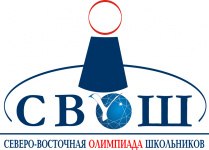  Северо-Восточная олимпиада школьниковНаправления:МатематикаФизикаФизическая культура, ОБЖФилология (английский язык)ИсторияОбществознаниеБиологияМатематикаЭкологияИнформатикаМедицинаФилология (русская литература)ХимияУчастники:Участвовать могут школьники с 5 по 11 классы.Этапы:Олимпиада включает два этапа:Отборочный этап – дистанционный. Участники выполняют тестовые задания в интернете, для этого нужно пройти регистрацию.Очный заключительный этап проходит для школьников, успешно прошедших отбор.Награды и льготы:Победители и призёры олимпиады имеют особые права при приеме на обучение по программам бакалавриата и специалитета при поступлении в вузы, в том числе СФУ. Результаты олимпиады могут засчитываться в качестве наивысших результатов вступительных испытаний (100 баллов) по общеобразовательным предметам, соответствующим профилю олимпиады, на некоторые направления возможно поступление без экзаменов.Сайт организатора: http://fdop.s-vfu.ru/ 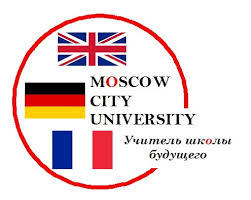 Олимпиада школьников «Учитель школы будущего» по общеобразовательному предмету «иностранный язык»Направления:Английский языкНемецкий языкФранцузский языкУчастники:Решить задания по английскому, французскому и немецкому языкам могут ученики 5-11 классов.Этапы:Олимпиада включает два этапа:Заочный тур. Задания заочного тура нужно выполнять дистанционно в режиме онлайн-тестирования.Очный тур. К очному туру допускаются все участники, прошедшие дистанционный отборНаграды и льготы:Победители и призеры олимпиады получают установленные приказом льготы при поступлении в вузы РФ в течение 1 года с момента утверждения списков победителей и призеров олимпиады на направление подготовки и специальности, соответствующие профилю олимпиады.Сайт организатора: https://www.mgpu.ru/obrazovanie/institutes/iiya/olimpiada/ Олимпиада школьников «Ломоносов»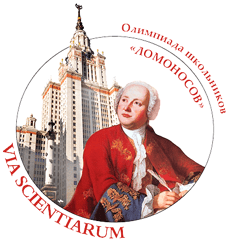 Направления:1. Биология2. География3. Геология4. Журналистика5. Инженерные науки6. Иностранные языки7. Информатика8. История9. История российской государственности10. Космонавтика11. Литература12. Математика13. Международные отношения и глобалистика14. Механика и математическое моделирование15. Обществознание16. Политология17. Право18. Психология19. Робототехника20. Русский язык21. Физика22. Философия23. Химия24. ЭкологияУчастники:Принять участие приглашаются учащиеся 5-11 классов.Этапы:Олимпиада состоит из двух этапов:1. Отборочного, проводимого в заочной форме с применением дистанционных образовательных технологий;2. Заключительного, проводимого в очной форме в МГУ имени М.В. Ломоносова и на региональных площадках Олимпиады.Награды и льготы:Победителям и призерам Олимпиады могут быть предоставлены льготы при поступлении в МГУ имени М.В. Ломоносова в соответствии с действующим законодательством.Сайт организатора: http://www.olymp.msu.ru/ Олимпиада школьников «Шаг в будущее»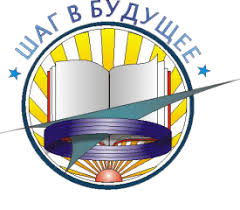 Направления:1. Математика2. Физика3. Информатика4. Инженерное делоУчастники:Олимпиада проводится для учащихся 8-11 классов.Этапы:Участники олимпиады по физике, информатике и математике проходят отбор в очной, очно-заочной или заочной формах. Финал проводится только очно.Награды и льготы:Победителям и призерам Олимпиады в течение четырех лет с момента утверждения списков победителей и призеров Олимпиады по решению образовательного учреждения предоставляется одно из следующих особых прав на прием без вступительных испытаний:- быть  зачисленными  в  образовательное учреждение	без вступительных испытаний на направления подготовки (специальности), соответствующие профилю Олимпиады- быть приравненными к лицам, набравшим максимальное количество баллов по единому государственному экзамену по общеобразовательному предмету, соответствующему профилю Олимпиады.Сайт организатора: http://cendop.bmstu.ru/olymp/ Олимпиада школьников «В начале было слово»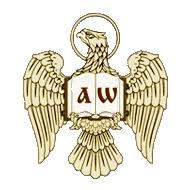 Направления:1. История2. Обществознание3. Литература4. Русский языкУчастники:Олимпиада проводится для учащихся 8-11 классов.Этапы:Проводится в два этапа:1. Отборочный этап - в заочной форме (с применением дистанционных технологий в режиме онлайн посредством сети Интернет)2. Заключительный этап - в очной форме в городе Москве и на региональных площадках.Награды и льготы:Выпускники школ, ставшие в год выпуска победителями и призерами, получают льготы при поступлении в высшие учебные заведения России:зачисление без вступительных экзаменов на программы подготовки, соответствующие профильному предмету олимпиады;максимальный балл ЕГЭ по предмету, соответствующему профилю олимпиады.Сайт организатора: http://mpi-olymp.ru/ Межрегиональная олимпиада школьников «Высшая проба»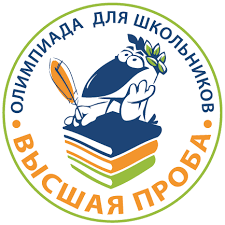 Направления:БиологияВостоковедениеВосточные языкиДизайнЖурналистикаИностранные языкиИнформатикаИсторияИстория мировых цивилизацийМатематикаОбществознаниеОсновы бизнесаПолитологияПравоПсихологияРусский языкСоциологияФизикаФилологияФилософияФинансовая грамотностьХимияЭкономикаЭлектроника и вычислительная техникаУчастники:Приглашаются школьники 7–11 классов из России и стран ближнего зарубежья.Этапы:Олимпиада проводится в два этапа:1. Отборочный проходит дистанционно2. Заключительный – очно. К участию во втором этапе допускаются победители и призеры отборочного, а также дипломанты прошлого года.Награды и льготы:Выпускники школ, ставшие в год выпуска победителями и призерами, получают льготы при поступлении в высшие учебные заведения России:зачисление без вступительных экзаменов на программы подготовки, соответствующие профильному предмету олимпиады;максимальный балл ЕГЭ по предмету, соответствующему профилю олимпиады.Сайт организатора: https://olymp.hse.ru/mmo/ XI Международная олимпиада по интеллектуальной собственности для старшеклассников 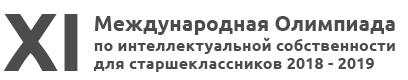 Направления:Олимпиада проводится для школьников, интересующихся историей, экономикой, управлением, правовой охраной, защитой и функционированием интеллектуальной собственности.Участники:Олимпиада проводится для школьников 9–11 классов.Этапы:1. Проводится в три тура:2. Первый тур: онлайн тестирование.3. Второй тур: написание творческой работы4. Третий тур: проходит в г. Москве и состоит из написания и устной защиты творческой работы (на русском и английском языках).Награды и льготы:Победителям олимпиады будут вручены дипломы на обучение в РГАИС - единственном вузе России, который готовит специалистов этого направления.Сайт организатора: http://olimpiada.rgiis.ru/ 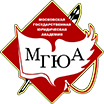  Кутафинская олимпиада школьников по правуНаправления:1. ПравоУчастники:В Олимпиаде могут принять участие школьники 8-11 классов.Этапы:Олимпиада пройдет в два этапа:1. Отборочный этап Олимпиады проводится в заочной (дистанционной) форме2. Заключительный этап Олимпиады проводится в очной форме на базе Университета (г. Москва) и его филиалов (г. Вологда, г. Киров, г. Оренбург).Награды и льготы:Победителям и призерам заключительного этапа предоставляются льготы при поступлении в высшие учебные заведения, в том числе и в Пятигорский государственный университет, на направления подготовки (специальности), соответствующие профилю олимпиадыСайт организатора: https://msal.ru/content/abiturientam/kutafinskaya-olimpiada-shkolnikov-po-pravu/ Олимпиада школьников «Надежда энергетики»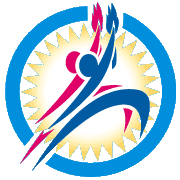 Направления:ФизикаИнформатикаМатематика Участники:Олимпиада проводится отдельно для учащихся, осваивающих образовательные программы 7, 8, 9, 10 и 11 классов.Этапы:Олимпиада проводится ежегодно в два обязательных этапа: отборочный этап и заключительный этап.Награды и льготы:Победители и призеры олимпиады могут быть причислены к лицам, получившим 100 баллов ЕГЭ по предмету, соответствующему профилю олимпиады.Сайт организатора: http://www.energy-hope.ru/ Поволжская межрегиональная олимпиада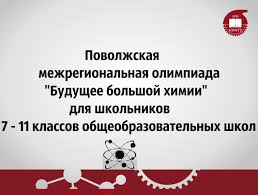 «Будущее большой химии»Направления:1. Химия2. Математика3. Физика4. Биология5. Информатика6. История РоссииУчастники:Олимпиада проводится отдельно для учащихся 7-11 классов.Этапы:1. I тур – заочно (в образовательных учреждениях республики Татарстан и регионов Российской Федерации), либо в режиме оn-line на сайте www.kstu.ru;2. II тур – на базе Казанского национального исследовательского технологического университета (далее – КНИТУ), либо по согласованию с органами управления образованием регионов организуется выездной 2 тур Олимпиады, проводимый сотрудниками КНИТУНаграды и льготы:Победители Олимпиады – учащиеся выпускных классов школ и учреждений НПО и СПО получают преимущество при поступлении в КНИТУ при прочих равных условияхСайт организатора: http://www.kstu.ru/index.jsp 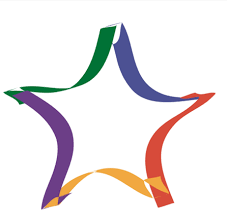 Многопрофильная инженерная олимпиада «Звезда»Направления:Для учащихся 6-11 классов:Русский языкИсторияОбществознаниеЕстественные наукиДля учащихся 7-11 классов:Техника и технологииДля учащихся 8-11 классов:ПравоПсихологияДля учащихся 9-11 классов:ЭкономикаДля учащихся 10-11 классов:Международные отношенияПеревод и переводоведениеУчастники:Олимпиада проводится отдельно для учащихся 6-11 классов.Этапы:1. Отборочный этап (школьный этап)2. Очный этап (заключительный этап)Награды и льготы:Победители и призеры олимпиады могут быть причислены к лицам, получившим 100 баллов ЕГЭ по предмету, соответствующему профилю олимпиады.Сайт организатора: http://zv.susu.ru/ Ползуновская межрегиональная открытая олимпиада по комплексу дисциплин (математика, физика, химия)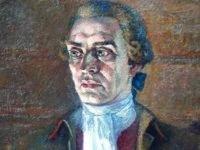 Направления:1. Математика2. Физика3. ХимияУчастники:Участниками Олимпиады могут быть учащиеся 7-11 классов.Этапы:1. Отборочный этап. Проводится в форме онлайн тестирования. Участники, получившие наивысшие оценки, допускаются к участию во втором туре.2. Очный (заключительный) этап.Награды и льготы:Победители и призёры олимпиады заметно обогащают своё портфолио при поступлении в АлтГТУ.Сайт организатора: https://www.altstu.ru/structure/unit/fdp/news/15740/ 
Межрегиональная отраслевая олимпиада школьников по технике и технологии «Паруса надежды»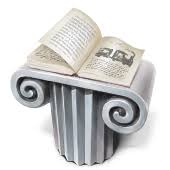 Направления:1. Физика2. Математика.Участники:Участниками Олимпиады могут быть учащиеся 7-11 классовЭтапы:Олимпиада проводится в два этапа.1. Первый (отборочный) этап олимпиады осуществляется дистанционно с помощью сети Интернет.2. Второй (заключительный) этап олимпиады проходит в очной форме, на базе выбранной Вами при регистрации площадки. На второй (заключительный) этап олимпиады будут приглашены победители и призёры первого (отборочного) этапа.Награды и льготы:При поступлении в университет победители и призёры олимпиады «техника и технологии» пользуются следующими льготами, установленными правилами приёма: поступление без вступительных испытаний или 100 баллов по предмету, соответствующему профилю олимпиады. Дипломанты олимпиады – Паруса надежды по математике получат дополнительные льготы при поступлении в РУТ (МИИТ) в соответствии с Правилами приёма в университет.Сайт организатора: http://miit.ru/ Командная инженерная олимпиада школьников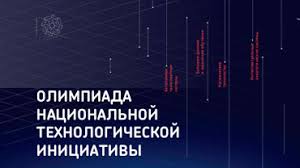 «Олимпиада Национальной технологической инициативы»Направления:Большие данные и машинное обучениеТехнологии беспроводной связиВиртуальная и дополненная реальностьИнтеллектуальные энергетические системыУмный городФинансовые технологииАвтономные транспортные системыСистемы связи и ДЗЗБеспилотные авиационные системыИнтеллектуальные робототехнические системыАэрокосмические системыВодные робототехнические системыНаносистемы и наноинженерияПередовые производственные технологииКомпозитные технологииИнженерные биологические системыНейротехнологииКогнитивные технологииИнженерные биологические системыВиртуальная и дополненная реальностьАнализ космических снимковУчастники:Участвовать может любой ученик 8-11 классов.Этапы:Олимпиада проходит в три этапа:1. Отборочный индивидуальный2. Отборочный командный3. Финал. Финалисты будут работать с реальным инженерным оборудованием, применяя на практике продемонстрированные на отборочных этапах знания.Награды и льготы:Победители и призеры Олимпиады НТИ могут поступить в вузы-организаторы без экзаменов (профили из перечня РСОШ, отмечены на сайте) или получить дополнительные баллы при поступлении (новые профили).Сайт организатора http://nti-contest.ru/ Межрегиональная многопрофильная олимпиада школьников "Менделеев"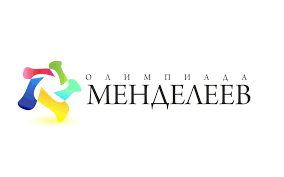 Направления:1. ХимияУчастники:В олимпиаде могут принять участие учащиеся 4-11 классовЭтапы:Олимпиада проходит в два этапа:1. Первый (отборочный) этап проводится в дистанционной форме через официальный интернет-портал Олимпиады2. Второй (заключительный) этап. Задания второго (заключительного) этапа Олимпиады имеют творческую направленность и способствуют выявлению исключительных и нестандартных способностей школьников.Награды и льготы:Результаты Олимпиады учитываются в качестве индивидуальных достижений.Сайт организатора: https://abiturient.utmn.ru/olimpiady/mendeleev/  Олимпиада «Физтех»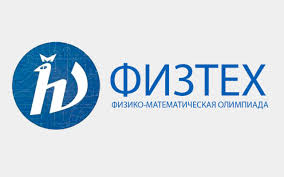 Направления:1. Физика2. МатематикаУчастники:Физико-математические олимпиады «Физтех» проводятся для учащихся 9-х, 10-х и 11-х классовЭтапы:Олимпиада проводится ежегодно в два обязательных этапа: отборочный этап и заключительный этап.Награды и льготы:Победители и призёры заключительного этапа олимпиад школьников, имеют особые права при зачислении (по решению вуза): быть зачисленным без вступительных испытаний по специальностям и направлениям подготовки, соответствующим профилю олимпиады школьников; получить 100 баллов ЕГЭ по предмету, соответствующему профилю олимпиады школьников.Сайт организатора: https://olymp.mipt.ru/ Московская олимпиада школьников 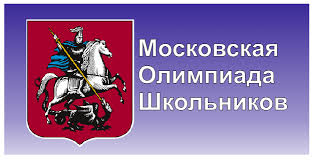 Направления:1. Астрономия2. Биология3. География4. Изо5. Информатика6. История7. Латинский язык8. Лингвистика9. Математика (6-7)10. Математика (8-11)11. Искусство 12. Обществознание13. Право14. Предпринимательство15. Робототехника16. Технология17. Физика18. Филология19. Химия20. ЭкономикаУчастники:Олимпиада проводится для учеников 5-11 классовЭтапы:Олимпиада проводится ежегодно в два обязательных этапа: отборочный этап и заключительный этап.Награды и льготы:Победители и призёры заключительного этапа олимпиад школьников, имеют особые права при зачислении (по решению вуза): быть зачисленным без вступительных испытаний по специальностям и направлениям подготовки, соответствующим профилю олимпиады школьников; получить 100 баллов ЕГЭ по предмету, соответствующему профилю олимпиады школьников.Сайт организатора: http://mos.olimpiada.ru/ Всероссийский химический турнир школьников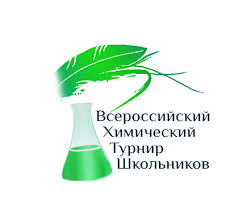 Направления:1. ХимияУчастники:К участию в Турнире приглашаются учащиеся 8-11 классовЭтапы:Олимпиада включает два обязательных этапа:1. Первый этап (отборочный) проводится в форме представления школьниками задач, решенных заочно с применением дистанционных образовательных технологий2. Второй этап (заключительный) проводится в очной форме в период на базе СПбГУ.Награды и льготы:Участники Фестиваля могут награждаться свидетельствами участника, сертификатами, грамотами, памятными подарками и другими призами по решению Оргкомитета Фестиваля.Сайт организатора: http://school.scitourn.ru/  Турнир городов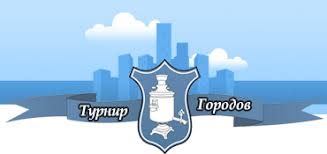 Направления:1. МатематикаУчастники:Олимпиада проводится для учащихся 11 классовЭтапы:Турнир проводится 2 тура – осенний и весенний, каждый из которых состоит из двух вариантов - базового и сложного. Сложный вариант олимпиады сопоставим по трудности с Всероссийской и Международной математической олимпиадой, базовый — несколько проще.Награды и льготы:Льготы для поступления в профильные вузы предоставляются победителям и призёрам устного тура. Авторы лучших работ в 9−10 классах приглашаются на Летнюю математическую конференцию Турнира городов.Сайт организатора: http://www.turgor.ru/ 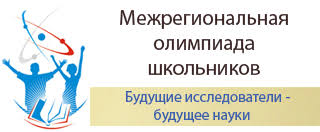 Межрегиональная олимпиада школьников«Будущие исследователи – будущее науки»Направления:1. Биология2. Математика3. История4. Химия5. Физика6. Русский языкУчастники:К участию в олимпиаде приглашаются школьники 7-11 классов.Этапы:Олимпиада проходит в два тура:1. Отборочный (заочный, очный или интернет-тур, по выбору организаторов) этап2. Заключительный (очный) этап. Заключительный этап проводится по каждому предмету одновременно в городах Н. Новгород, Саров, Ярославль, Белгород, Пенза, Красноярск, Самара, Екатеринбург, Оренбург, Барнаул, Симферополь, Воронеж, Томск, Новгород.Награды и льготы:Победителям олимпиады вручаются дипломы победителей олимпиады (диплом I степени), призёрам олимпиады - дипломы призёров олимпиады (дипломы II и III степени).Сайт организатора: http://www.unn.ru/bibn/ Олимпиада Курчатов 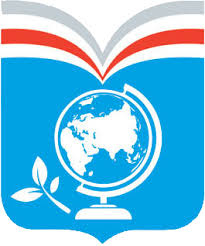 Направления:1. Математика2. ФизикаУчастники:Соревнование для учеников 6-11 классовЭтапы:Олимпиада состоит из двух этапов:1. Отборочного – проводится в очной или заочной форме2. Заключительного – проводится в очной формеНаграды и льготы:При поступлении в государственные образовательные организации, реализующие программы среднего и высшего профессионального образования победителям и призёрам предметной Олимпиады, включенной в Перечень олимпиад школьников, может предоставляться одна из льгот в порядке, определяемом приказом Минобрнауки России.Сайт организатора: http://olimpiadakurchatov.ru/ Открытая олимпиада школьников по программированию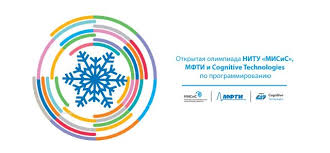 Направления:1. ИнформатикаУчастники:Соревнование для учеников 5-11 классовЭтапы:Олимпиада проводится в два этапа. Первый этап проводится заочно через интернет, принять в нем участие могут все желающие. Заключительный этап — очный.Заочный этап будет состоять из длинного тура и короткого тура. По результатам заочного этапа будут определены школьники, которые будут приглашены на заключительный очный этап олимпиады, который планируется провести в Москве.Награды и льготы:При поступлении в государственные образовательные организации, реализующие программы среднего и высшего профессионального образования победителям и призёрам предметной Олимпиады, включенной в Перечень олимпиад школьников, может предоставляться одна из льгот в порядке, определяемом приказом Минобрнауки России.Сайт организатора: https://olympiads.ru/zaoch/ Олимпиада по дискретной математике и теоретической информатике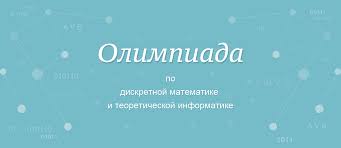 Направления:1. ИнформатикаУчастники:К участию допускаются ученики 9-11 классовЭтапы:Олимпиада проводится в два этапа:1. Отборочный этап проводится дистанционно.2. Заключительный этап проводится на базе вузов-партнеровНаграды и льготы:Победители и призеры награждаются дипломами.Сайт организатора: http://dmti.ipo.spb.ru/landing;jsessionid=66B40668655EE3C51813258E3449B7AD#about Всероссийская олимпиада школьников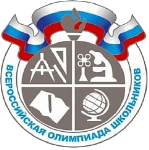 Направления:Английский языкАстрономияБиологияГеографияИнформатика	Искусство (МХК)Испанский языкИсторияИтальянский языкКитайский языкЛитератураМатематикаНемецкий языкОБЖОбществознаниеПравоРусский язык	ТехнологияФизикаФизическая культураФранцузский языкХимия	ЭкологияЭкономикаУчастники:Соревнование для учеников 5-11 классовЭтапы:Олимпиада включает школьный, муниципальный, региональный и заключительный этапы.Награды и льготы:Победители и призеры заключительного этапа получают диплом, дающий право поступления при наличии аттестата без экзаменов в любой университет Российской Федерации по профилю олимпиады и Федерации.Сайт организатора: http://vos.olimpiada.ru/  «Покори Воробьевы горы!»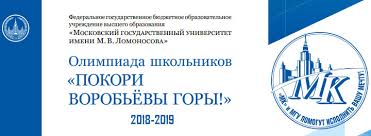 Направления:1. Биология2. География3. Журналистика4. Иностранные языки5. История литература математика обществознание6. Физика7. ХимияУчастники:Попробовать свои силы приглашают школьников 5-11 классов.Этапы:Олимпиада проходит в два этапа. Потенциальные участники должны зарегистрироваться на сайте олимпиады, после этого они получают доступ в личный кабинет, где размещаются задания отборочного этапа. Он длится около месяца, и школьники 5-9 классов могут выполнять задания в течение всего этого времени. Для учащихся 10-11 классов на это отведена сессия (семь суток), они могут начать ее в любой день заочного этапа.Учащиеся, которые успешно выполнили задания, приглашаются на заключительный этап. Он проходит в МГУ имени М. В. Ломоносова, а также на региональных площадках.Награды и льготы:Победители и призеры олимпиады по всем дисциплинам, кроме химии, могут воспользоваться преференциями при поступлении в высшие учебные заведения – соревнования по этим профилям входят в Перечень олимпиад школьников.Сайт организатора: https://pvg.mk.ru/  Всероссийская Сеченовская олимпиада школьников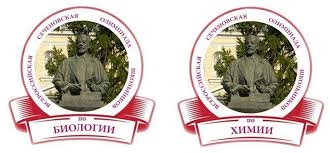 Направления:1. Химия2. БиологияУчастники:Проводится для учеников 5-7, 8-9, 10-11 классов отдельно по химии и по биологии.Этапы:Олимпиада проходит в два этапа. Отборочный этап проходит в один тур в заочной форме. В нем могут участвовать все желающие, независимо от места проживания.Победители и призеры этого этапа допускаются к участию в заключительном этапе. Лауреаты прошлого года проходят на финальный этап вне конкурса.Награды и льготы:Победителям и призерам олимпиад по химии и биологии предоставляются преимущества при поступлении в Первый Московский государственный медицинский университет имени И. М. Сеченова.Сайт организатора: https://www.sechenov.ru/univers/structure/facultie/dovuz/olimpiady/ Интернет-олимпиада школьников по физике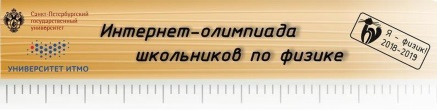 Направления:1. ФизикаУчастники:Проводится для учеников 7-11 классов.Этапы:Олимпиада проводится в два этапа:1. Первый (отборочный) этап Олимпиады проводится в заочной форме, он может проводиться в один или несколько дистанционных туров2. Второй (заключительный) этап Олимпиады проводится в очной форме в один очный тур. К участию в заключительном этапе допускаются победители и призеры предшествующего отборочного этапа Олимпиады.Награды и льготы:Призеры заключительного этапа могут получить льготы при поступлении в вуз в соответствии с порядком приема в вузы.Сайт организатора: http://distolymp2.spbu.ru/olymp/ 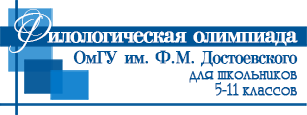 Филологическая олимпиада школьниковНаправления:1. Русский язык2. ЛитератураУчастники:К участию в олимпиаде приглашаются учащиеся 5-11 классов всех регионов России, Казахстана, а также стран ближнего зарубежья.Этапы:Олимпиада проводится в 2 этапа:1. Заочный (отборочный) этап2. Очный (заключительный) этап проводится на определенных оргкомитетом площадкахНаграды и льготы:Победители и призеры очного (заключительного) этапа награждаются дипломами в отдельных конкурсах и ценными призами, а также получают дипломы I, II и III степени.Сайт организатора: http://filolimp55.ru/  Олимпиада имени И.В. Мичурина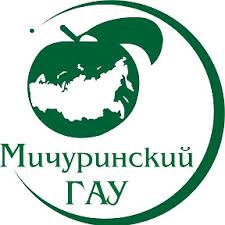 Направления:1. Математика2. Физика3. Информатика4. Химия5. Биология6. География7. Русский язык8. Литература9. Иностранный язык (английский и немецкий)10. История11. ОбществознаниеУчастники:Олимпиада проводится для школьников 9,10,11 классов школы ближнего зарубежья.Этапы:Олимпиада проводится в два этапа:1. Отборочный этап проводится как в заочной форме (интернет-тур) по утверждаемому ежегодно расписанию, так и на территории ФГБОУ ВО Мичуринский ГАУ.2. Заключительный этап. К участию в заключительном этапе допускаются только победители и призеры отборочного этапаНаграды и льготы:Победители и призеры Олимпиады ФГБОУ ВО Мичуринского ГАУ, награжденные дипломами 1, 2 и 3 степени при поступлении в ФГБОУ ВО Мичуринский ГАУ получают дополнительные творческие баллыСайт организатора: http://mgau.ru/ Всероссийская робототехническая олимпиада 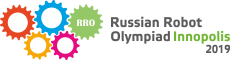 Направления:1. Сервисные и промышленные интеллектуальные робототехнические системы2. Автотранспортные интеллектуальные робототехнические системы3. Водные интеллектуальные робототехнические системы4. Летательные интеллектуальные робототехнические системы5. Природно-ориентированный туризм6. Углеродная нейтральность7. Чистая и возобновляемая энергияУчастники:Для учащихся 1-11 классов.Этапы:Олимпиада проводится в два этапа:1. Региональный этап.2. Всероссийский этап Робототехнической Олимпиады ежегодно проходит в городе Иннополис.Сайт организатора: http://robolymp.ru/ 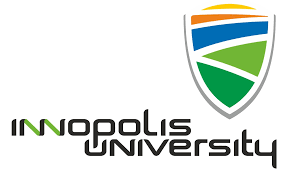 Открытая Олимпиада Университета Иннополис для школьниковНаправления:1. Информатика2. МатематикаУчастники:К участию в Олимпиаде приглашаются учащиеся 7-11 классовЭтапы:Олимпиада проводится в виде двух этапов:1. Заочный (отборочный) этап состоит из двух независимых отборочных туров. Участник может принимать участие в обоих турах - организаторы выбирают лучший результат участника по итогам двух туров. Заочный тур проводится посредством сети Интернет. Заочный тур Олимпиады также является отбором на Зимнюю Школу олимпиадной подготовки Университета Иннополис.2. Очный тур. На очный тур приглашаются участники, показавшие наилучшие результаты в одном из отборочных туров. А также участники ставшие призерами и победителями Олимпиады предыдущего года. Очный тур проводится в городе Иннополис.Награды и льготы:Победители и призеры очного тура Олимпиады награждаются ценными призами и памятной сувенирной продукцией.Сайт организатора: https://olymp.innopolis.ru/ Всероссийская олимпиада школьников «Кирилл Разумовский – к вершинам знаний»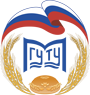 Направления:1. Химия2. Физика3. Информатика4. МатематикаУчастники:В олимпиаде могут принимать участие воспитанники кадетских корпусов, но и учащиеся общеобразовательных учреждений (СОШ, гимназии, лицеи и т.д.)Этапы:Олимпиада состоит из двух этапов:1. Отборочного – проводится в очной или заочной форме2. Заключительного – проводится в очной формеНаграды и льготы:Победители заключительного этапа Олимпиады награждаются дипломами ценными подарками, а и призеры - дипломамиСайт организатора: http://mgutm.ru/olimpiadi/vtoraya_po_razumovskomu.php Онлайн-олимпиада «Дино-олимпиада»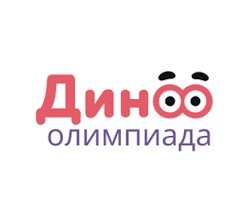 Направления:1. Математика2. Русский язык3. Предпринимательство4. Окружающий мирУчастники:Для учеников 1-4 классов.Этапы:Олимпиада состоит из двух туров:1. Пробный тур даёт возможность попробовать свои силы и немного потренироваться. Результаты пробного тура никак не влияют на основной.2. Основной тур. На задания основного тура дается 60 минут, результаты будут известны сразу после окончания. Участвовать в основном туре могут все желающие, в том числе те, кто не принимал участие в пробном туре.Награды и льготы:Все участники олимпиады награждаются дипломами и почетными грамотамиСайт организатора: https://uchi.ru/olymp/dino Онлайн-олимпиада «Русский с Пушкиным»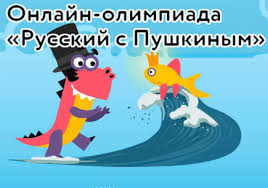 Направления:1. Русский языкУчастники:Для учеников 1-4 классов.Этапы:Олимпиада состоит из двух туров:1. Пробный тур даёт возможность попробовать свои силы и немного потренироваться. Результаты пробного тура никак не влияют на основной.2. Основной тур. На задания основного тура дается 60 минут, результаты будут известны сразу после окончания. Участвовать в основном туре могут все желающие, в том числе те, кто не принимал участие в пробном туре.Награды и льготы:Все участники олимпиады награждаются дипломами и почетными грамотамиСайт организатора: https://uchi.ru/olymp/rus Междисциплинарная многопрофильная олимпиада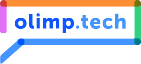 «Технологическое предпринимательство»Направления:1. Новые технологии2. Прикладные биотехнологии3. Информационные технологии4. Авиатехнологии5. Ресурсосберегающие технологииУчастники:Участниками Олимпиады могут стать ученики 8-11 классов.Этапы:1. Отборочный этап, заочный. Участники могут выполнять задания в форме теста дома или в школе в течение 24 часов. Каждый участник может принять участие в 1 или нескольких профилях олимпиады.2. Заключительный этап, очный. Победители и призёры отборочного (заочного) этапа выбирают регион и город участия. По итогам заключительного этапа составляется единый рейтинг и определяются победители и призёры.Награды и льготы:Дополнительно от 5 до 10 баллов для победителей и призёров при поступлении в университеты - организаторыСайт организатора: https://olimp.tech/ Олимпиада школьников Российской академии народного хозяйства и государственной службы при Президенте Российской Федерации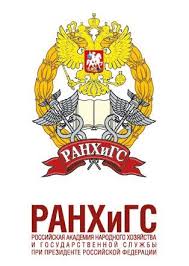 Направления:ОбществознаниеИностранный (английский) языкИсторияЭкономикаЖурналистикаПолитологияУчастники:В олимпиаде могут участвовать школьники двух возрастных категорий: 8-9 и 10-11 классы.Этапы:Олимпиада проводится в два этапа:1. Отборочный этап включает в себя дистанционное выполнение заданий, направленных на выявление знаний по данному предмету.2. Заключительный этап представляет собой очную форму выполнения заданий, к участию в котором допускаются победители и призеры отборочного этапа Олимпиады.Награды и льготы:Дополнительно от 5 до 10 баллов для победителей и призёров при поступлении в университеты - организаторыСайт организатора: http://www.ranepa.ru/shkolnik/olimpiada Региональная олимпиада «Кодекс знаний»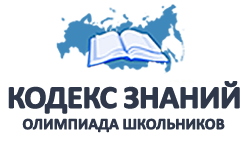 Направления:1. ОбществознаниеУчастники:К участию допускаются ученики 9-11 классовЭтапы:Олимпиада проводится в 2 этапа:1. Первый этап олимпиады проводится в форме Интернет-тестирования с использованием дистанционных технологий в сети Интернет.2. К участию во втором этапе олимпиады допускаются участники, набравшие наибольшее количество баллов, а также победители и призёры олимпиады предыдущего учебного года. Во втором этапе участникам предоставляется возможность продемонстрировать свои творческие способности, интеллектуальные и коммуникативные качества.Награды и льготы:Победителям и призерам олимпиады предоставляются особые права при приеме в образовательные организации высшего образования.Сайт организатора: http://www.omamvd.ru/kodex_portal/ 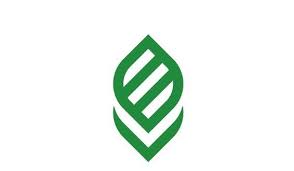 Межрегиональная олимпиада школьников «Агро»Направления:ХимияБиологияУчастники:К участию допускаются ученики 10 - 11 классов.Этапы:Олимпиада проводится в 2 этапа:- отборочный этап, который проводится в заочной форме, в том числе возможно с применением дистанционных образовательных технологий;- заключительный этап, который проводится в очной форме.Награды и льготы:Победители Олимпиады награждаются дипломами I степени, призеры – награждаются дипломами II и III степени.Сайт организатора: https://kubsau.ru/science/olimpiada-agro/ Открытая химическая олимпиада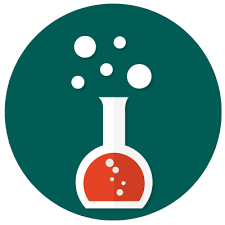 Направления:1. ХимияУчастники:Олимпиада проводится для учащихся 9-11 классов.Этапы:Олимпиада проводится в два этапа:1. Отборочный этап Олимпиады проводится в онлайн-формате2. Заключительный этап проводится в очной форме в городах ряда субъектов Российской Федерации и городах федерального значения при поддержке администрации местных университетов, лицеев и других государственных общеобразовательных учреждений, центров дополнительного образования детей, а также региональных представительств московских университетов.Награды и льготы:По результатам участия в Олимпиаде победители и призёры получают официальные дипломы, которыми они могут воспользоваться при поступлении в учреждения высшего образования.Сайт организатора: https://chem.mipt.ru/ Краевая химико-биологическая олимпиада школьников «Дорога в медицину»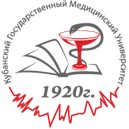 Направления:ХимияБиологияОсновы медицинских знанийУчастники:Олимпиада проводится для учащихся 10-11 классов.Этапы:Олимпиада проводится в два этапа:1. Отборочный этап Олимпиады проводится в онлайн-формате2. Второй этап заключительный, проводится в очной форме в университете. Награды и льготы:В соответствии с п.2.21. Правил приема на 2019–2020 учебный год «При приеме на обучение Университет начисляет баллы за следующие индивидуальные достижения: … б) победитель/призер ежегодной Краевой химико-биологической олимпиады школьников «Дорога в медицину» в ФГБОУ ВО КубГМУ Минздрава России: победитель – 5 баллов, призер – 3 балла». Сайт организатора: http://ksma.ru/doroga_v_medicinu/ 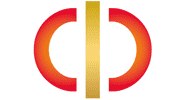 Всероссийская олимпиада по финансовой грамотности, финансовому рынку и защите прав потребителей финансовых услугНаправления:ЭкономикаУчастники:Олимпиада проводится для учащихся 10-11 классов.Этапы:Олимпиадные состязания проводятся в 3 этапа, в очной и заочной форме:первый (отборочный) этап;второй (отборочный) этап;третий (заключительный) этап. Награды и льготы:Победители Олимпиады награждаются дипломами I-й степени. Призеры Олимпиады награждаются дипломами II-й и III-й степени.Сайт организатора: https://www.fin-olimp.ru/ 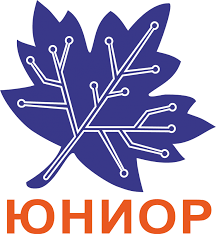 Олимпиада школьников «Всероссийский конкурс научных работ школьников «Юниор»Направления:Математика;Физика и астрономия;Информатика;Робототехника.Биология и экология;Химия.Участники:Олимпиада проводится для учащихся 9-11 классов.Этапы:Конкурс проводится ежегодно в два этапа – отборочный и заключительный.Награды и льготы:По результатам двух творческих испытаний заключительного этапа конкурса оргкомитет конкурса определяет победителей и призеров конкурса. Победителями конкурса считаются участники, награжденные дипломом 1 степени. Призерами конкурса считаются участники, награжденные дипломом 2 или 3 степени. Участники конкурса могут награждаться свидетельствами участника, сертификатами, грамотами, памятными подарками.Сайт организатора: https://mephi.ru/schoolkids/olimpiads/junior/ КонкурсыВсероссийский конкурс научно-исследовательских, проектных и творческих работ обучающихся «ОБРЕТЁННОЕ ПОКОЛЕНИЕ – НАУКА, ТВОРЧЕСТВО,  ДУХОВНОСТЬ»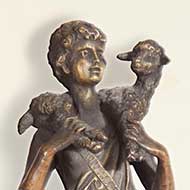 Направления:философия и религия;история, этнография, археология, топонимика;теория и история права и государства;лингвистика и литературоведение;культурология;искусствоведение;педагогика;психология;социология;политология;экономика и управление;геология, палеонтология, минералогия;биология;краеведение;география;сельскохозяйственные науки;химия;технологии и техническое творчество;медицина и здоровый образ жизни;экология живых систем;математика и информационные технологии;физикаУчастники:Возраст участников от 14 до 25 лет включительно.Этапы:Конкурс проводится два раза в год, в три тура:1. Первый тур – отборочный, проводится образовательными учреждениями, научными организациями, органами власти, другими поименованными выше лицами самостоятельно;2. К участию во втором туре – всероссийском заочном конкурсе – допускаются работы, прошедшие предварительный отбор и рекомендованные организаторами первого тура для дальнейшего участия в конкурсе;3. Третий тур – заключительный, проводится в форме очного форума в виде защиты готового проекта перед экспертным советом и другими участниками мероприятия.Награды и льготы:Победители награждаются дипломами и медалями, призеры награждаются дипломами.Сайт организатора: http://integraciya.org/konkursy/obretennoe-pokolenie/ Всероссийский конкурс научных, исследовательских и социальных проектов молодежи по гуманитарным и экономическим дисциплинам «Веление времени»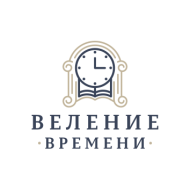 Направления:Гуманитарные дисциплины;Правовые дисциплины;Экономические дисциплиныУчастники:Возраст участников от 14 до 25 лет включительно.Этапы:Конкурс проводится два раза в год, в три тура:1. Первый тур – отборочный, проводится образовательными учреждениями, научными организациями, органами власти, другими поименованными выше лицами самостоятельно;2. К участию во втором туре – всероссийском заочном конкурсе – допускаются работы, прошедшие предварительный отбор и рекомендованные организаторами первого тура для дальнейшего участия в конкурсе;3. Третий тур – заключительный, проводится в форме очного форума в виде защиты готового проекта перед экспертным советом и другими участниками мероприятия.Награды и льготы:Победители награждаются дипломами и медалями, призеры награждаются дипломамиСайт организатора: http://integraciya.org/konkursy/velenie-vremeni/ 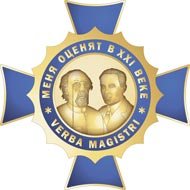 Всероссийский конкурс научно-исследовательских и творческих работ молодежи «Меня оценят в XXI веке»Направления:Астрономия;Биология;Безопасность жизнедеятельности;География;Декоративно-прикладное искусство;Информационные Технологии;История;Военная история;Краеведение;Культурология;Лингвистика;Литературоведение;Литературное творчество;Математика;Медицина и здоровье;Менеджмент;Музыкальное творчество;Обществознание;Педагогика;Политология;Правоведение;Психология;Родословие;Сельское хозяйство;Социология;Технологии и техническое творчество, Управление;Физика;Химия;Художественное творчество;Экология;ЭкономикаУчастники:Возраст участников от 14 до 25 лет включительно.Этапы:Конкурс проводится один раз в год, в два тура:1. Первый тур – всероссийский заочный конкурс2. Второй тур – всероссийский молодежный фестиваль - очное соревнование победителей первого тура.Награды и льготы:Победители очного конкурса получают дипломы «За победу во Всероссийском конкурсе научно- исследовательских и творческих работ молодежи «Меня оценят в ХХI веке», а также серебряными знаками отличия «Слово учителя», остальные участники конференции награждаются дипломами 1, 2 и 3 степени, а также свидетельствами участников форума.Сайт организатора: http://integraciya.org/konkursy/menya-otsenyat-v-xxi-veke/ Всероссийский конкурс научно-исследовательских работ имени Д.И. Менделеева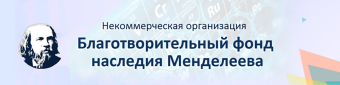 Направления:1. Естественно-математическая 2. Литературная3. История, искусство и культура4. Экономика и промышленность5. Социальная6. Гуманитарная7. Эколого-географическая8. Биология и сельское хозяйство9. Химическая10. Исследования и исследовательские проекты в сфере промышленности и технологий производства.Участники:Участниками Конкурса могут быть учащиеся и воспитанники 8-11 классов общеобразовательных организаций и организаций системы дополнительного образования.Этапы:Конкурс проводится в два этапа.I этап (сентябрь – декабрь 2018 года) – в общеобразовательных учреждениях, в муниципалитетах и регионах Российской Федерации.II этап (декабрь 2018 года – февраль 2019 года) – финал Конкурса.Награды и льготы:Участники, занявшие призовые места, награждаются дипломами I, II и III степени и, соответственно, золотыми, серебряными и бронзовыми медалями «Юный исследователь», кубками. Все финалисты награждаются медалью «Юный исследователь» и грамотой за участие в финале. Научные руководители работ учащихся, награждаются грамотами.Педагоги, систематически занимающиеся научно-исследовательской деятельностью, многократные участники конкурсов награждаются медалью «За службу образованию», активные участники различных мероприятий со школьниками, организаторы научно-исследовательской деятельности в регионах РФ награждаются Почетным знаком «Достояние образования».Сайт организатора: http://www.bfnm.ru/ 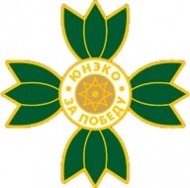 Всероссийский молодежный конкурс по проблемам культурного наследия, экологии и безопасности жизнедеятельности «ЮНЭКО»Направления:безопасность жизнедеятельности;биология;география;информационные технологии, математика;история;краеведение;культурное наследие и современное искусство;лингвистика;литературоведение и литературное творчество;медицина и здоровый образ жизни;прикладная экология;родословие;сельское хозяйство;социальная экология, психология;педагогика;техническое творчество;химия;экология среды обитания;экономика и менеджментУчастники:Возраст участников от 14 до 25 лет включительно.Этапы:Конкурс проводится один раз в год, в два тура:1. Первый тур – всероссийский заочный конкурс2. Второй тур – всероссийский молодежный фестиваль - очное соревнование победителей первого тура.Награды и льготы:Победители очного конкурса получают дипломы «За победу во Всероссийском конкурсе «ЮНЭКО», а также серебряными знаками отличия «ЮНЭКО», остальные участники конференции награждаются дипломами 1, 2 и 3 степени, а также свидетельствами участников форума.Сайт организатора: http://integraciya.org/konkursy/yuneko/ Всероссийский конкурс школьных предпринимательских проектов «Школьники за продвижение глобального предпринимательства»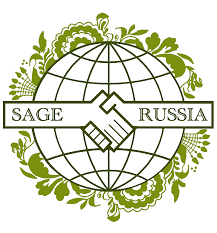 Направления:1. Социально-ответственный бизнес2. Социальное предпринимательствоУчастники:В конкурсе могут принять участие обучающиеся образовательных учреждений в возрасте 14-18 лет.Этапы:Конкурс SAGE включает в себя:1. Организационные мероприятия (Семинар/вебинар по разъяснению положения конкурса, Регистрация команд и образовательных учреждений и т.д.)2. Образовательные мероприятия – «Дистанционная школа SAGE» (Учебные курсы, семинары/вебинары приглашенных специалистов, презентации и вебинары Координационного центра SAGE)3. Квалификационные мероприятия (Мониторинг работы над проектами, сертификация преподавателей и членов жюри, региональный этап конкурса).4. Конкурсные мероприятия (Дистанционный и/или очный Национальный Кубок SAGE).Награды и льготы:Национальные победители получают право представить Россию на Международном Кубке SAGE.Сайт организатора: http://www.sagerussia.org/ Всероссийский Тимирязевский конкурс научно-исследовательских, опытно-конструкторских технологических и социальных проектов молодежи в сфере агропромышленного комплекса «АПК – молодежь, наука, инновации»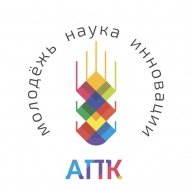 Направления:ботаника, растениеводство, садоводство, физиология растений, ландшафтная архитектура;зоология, животноводство, ветеринария, домашние животные;агрономия, почвоведение, мелиорация, орошение, водное и лесное хозяйство;экология и рациональное использование природных ресурсов, агрохимия и агроэкология;биотехнология, генетика, селекция, защита растений;технологии переработки и хранения сельскохозяйственной продукции, механизация и автоматизация сельскохозяйственного производства;экономика и финансы, агробизнес, законодательство и нормотворчество в агропромышленном комплексе;наука, инновации и кадры в агропромышленном комплексе, технологии воспитания и обучения;социальные проекты в агропромышленном комплексеУчастники:Возраст участников от 14 до 30 лет включительно.Этапы:Конкурс проводится один раз в год, в три тура:1. Первый тур – отборочный, проводится образовательными учреждениями, научными организациями, общественными объединениями и профессиональными союзами работников агропромышленного комплекса. В случае если первый (отборочный) тур конкурса не проводится, соискатели конкурса направляют конкурсные материалы в оргкомитет самостоятельно;2. Второй тур – всероссийский заочный конкурс;3. Третий тур – заключительный всероссийский очный тур. Представляет собой защиту готового проекта перед экспертным советом и другими участниками мероприятия.Награды и льготы:Победители очного конкурса награждаются дипломами «За победу во Всероссийском Тимирязевском конкурсе научно-исследовательских, опытно-конструкторских, технологических и социальных проектов молодежи в сфере агропромышленного комплекса «АПК – Молодежь, Наука, Инновации».Сайт организатора: http://integraciya.org/konkursy/apk-molodezh-nauka-innovatsii/ 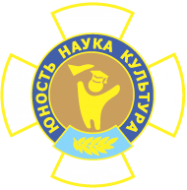 Всероссийский конкурс научно-исследовательских, изобретательских и творческих работ «Юность, наука, культура»Направления:астрономия, космонавтика; биология, ботаника, зоология;география, этнография, краеведение, археология;математика, информационные технологии;философия, история, военная история, политология, право;культурология, искусствоведение, народная культура и творчество, декоративно-прикладное искусство;лингвистика;литературоведение, литературное творчество;медицина, здоровый образ жизни, ветеринария;педагогика, психология, социология;техническое творчество, физика, механика;экономика, управление, менеджмент, маркетинг;экология, химия;транспорт;сельское хозяйствоУчастники:Возраст участников от 14 до 21 года включительно.Этапы:Конкурс проводится один раз в год, в три тура:1. Первый тур – отборочный, проводится образовательными учреждениями, научными организациями, общественными объединениями и профессиональными союзами работников агропромышленного комплекса. В случае если первый (отборочный) тур конкурса не проводится, соискатели конкурса направляют конкурсные материалы в оргкомитет самостоятельно;2. Второй тур – всероссийский заочный конкурс;3. Третий тур – заключительный всероссийский очный тур. Представляет собой защиту готового проекта перед экспертным советом и другими участниками мероприятия.Награды и льготы:Победителям очного Конкурса вручаются специальные дипломы «За победу во Всероссийском конкурсе научно-исследовательских, изобретательских и творческих работ обучающихся «ЮНОСТЬ, НАУКА, КУЛЬТУРА» и специальные Серебряные знаки отличия. Призеры награждаются дипломами «За успехи во Всероссийском конкурсе научно-исследовательских, изобретательских и творческих работ обучающихся «ЮНОСТЬ, НАУКА, КУЛЬТУРА» соответствующей степени, а также свидетельствами участников конференции.Сайт организатора: http://integraciya.org/konkursy/yunost-nauka-kultura/ 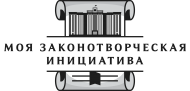 Всероссийский конкурс молодежи образовательных и научных организаций на лучшую работу «Моя законотворческая инициатива»Направления:государственное строительство и конституционные права граждан;экономическая политика;социальная политика;образование, наука, здравоохранение и культура;бюджетное, налоговое и финансовое законодательство;оборона и безопасность;молодежная политика;энергетическая политика;региональное законодательствоУчастники:Возраст участников от 14 до 30 лет включительно.Этапы:Конкурс проводится один раз в год, в три тура:1. Первый тур – отборочный, проводится образовательными учреждениями, научными организациями, общественными объединениями и профессиональными союзами работников агропромышленного комплекса. В случае если первый (отборочный) тур конкурса не проводится, соискатели конкурса направляют конкурсные материалы в оргкомитет самостоятельно;2. Второй тур – всероссийский заочный конкурс;3. Третий тур – заключительный всероссийский очный тур. Представляет собой защиту готового проекта перед экспертным советом и другими участниками мероприятия.Награды и льготы:Победители очного Конкурса и их научные руководители, принимавшие участие во Всероссийском форуме, приглашаются на торжественный прием к руководству Государственной Думы Федерального Собрания Российской Федерации. Участникам торжественного приема вручаются именные знаки отличия «Депутатский резерв».Сайт организатора: http://integraciya.org/konkursy/moya-zakonotvorcheskaya-initsiativa/ Всероссийский детский конкурс научно - исследовательских работ «Первые шаги в науке»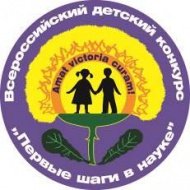 Направления:биология;география;информационные технологии, математика;история, военная история;краеведение;культурное наследие и современное искусство;лингвистика;литературоведение и литературное творчество;медицина и здоровый образ жизни;психология, социология;родословие;сельское хозяйство;технологии и техническое творчество;физика;химия;экология, безопасность жизнедеятельности.Участники:Возраст участников от 7 до 14 лет включительно.Этапы:Конкурс проводится два раза в год, в два тура:1. Первый тур – отборочный, Всероссийский детский заочный конкурс.2. Второй тур – Всероссийская детская конференция - очное соревнование победителей первого тура.Награды и льготы:Победители очного конкурса получают дипломы «Победитель Всероссийского детского конкурса научно- исследовательских и творческих работ «Первые шаги в науке», а также знаки отличия «Первые шаги в науке», остальные участники награждаются дипломами 1, 2 и 3 степени, а также свидетельствами участников конференции.Сайт организатора: http://integraciya.org/konkursy/pervye-shagi-v-nauke/ 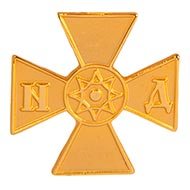 Ежегодный всероссийских конкурс достижений талантливой молодежи «Национальное достояние России»Направления:астрономия, космонавтика;биология;география, топонимика;информационные технологии;история, военная история;искусствоведение;краеведение, этнография;культурное наследие, современное искусство;лингвистика;литературоведение, литературное творчество;математика;медицина, здоровый образ жизни;педагогика, психология;социология;политология, право, философия;родословие;сельское хозяйство;технологии, техническое творчество;физика;химия;экология, безопасность жизнедеятельности;экономика, менеджмент.Участники:Возраст участников от 14 до 25 лет включительно.Этапы:Конкурс проводится два раза в год, в два тура:1. Первый тур – отборочный, Всероссийский детский заочный конкурс.2. Второй тур – Всероссийская детская конференция - очное соревнование победителей первого тура.Награды и льготы:Победители очного конкурса получают дипломы «За Победу во Всероссийском конкурсе достижений талантливой молодёжи», а также награждаются серебряными знаками отличия «Национальное Достояние», остальные участники конференции награждаются дипломами 1, 2 и 3 степени, а также свидетельствами участников конференции.Сайт организатора: http://integraciya.org/konkursy/natsionalnoe-dostoyanie-rossii/ Всероссийский конкурс юношеских исследовательских работ имени В.И. Вернадского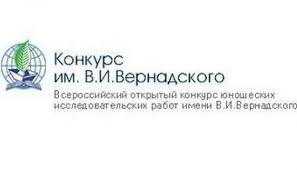 Направления:Естественнонаучное направление:Астрономия и Физика атмосферы - астрономия, науки о планетах, космонавтика, физика атмосферы.Науки о Земле - геология, география, минералогия, ландшафтоведение, метеорология, климатология и др.Науки о водоемах - гидрология, лимнология, гидрография, океанология, гидробиология и т.д.Ботаника - изучение жизни растений, ботаника, геоботаника, агрономия, лесоведение, лихенология, бриология и др.Зоология беспозвоночных - изучение беспозвоночных животных: гельминтология, малакология, арахнология, энтомология, экология и этология беспозвоночных и др.Зоология позвоночных - изучение позвоночных животных: ихтиология, герпетология, орнитология, териология, экология и этология позвоночных животных и др.Охрана природы и окружающей среды. Фитоценология и растительные сообщества.Микология.Инженерная экология.Генетика, биоинженерия, молекулярная биология.Микробиология, клеточная биология и физиология растений - бактериология, протозоология, микология, альгология (микроскопических водорослей), клеточная биология, физиология растений и др.Фармакология, биотехнология и пищевая химияАгробиология, агрохимия, защита растенийМедицина и Физиология человека - анатомия и физиология человека, фундаментальная и прикладная медицинаХимия - неорганическая, органическая, физическая; химические технологии; химические исследованияФизика - экспериментальные работы в области проблем физикиМатематика и информатика - новые способы решения теоретических и прикладных задач в различных областях математикиИнженерные исследованияГуманитарное направление:Народная культура - фольклористика и этнографияИстория и культура российских деревень. Диалектология и ономастика.Человек в современном мире - экологическая психология, социальная психология, этнопсихология, психология личности, психология индивидуальных различий, когнитивная психология, возрастная психология, психология жизненного путиПсихофизиология и здоровье человека - психофизиология человека, гигиена, здоровый образ жизниОбразование: история и современность - история образования, образовательных учреждений, учительства и ученичества; современная педагогика и дидактикаИскусство и литература - подсекции: "Литературоведение", "Искусствоведение" Философия и культурологияЛингвистика. Язык в современном миреИстория: человек и событиеЭкономика, социология и правоРегиональное краеведениеРелигия вчера и сегодняАрхеологияУчастники:К участию приглашаются ученики 9-11-х классовЭтапы:Конкурс проводится в 2 тура.1. I тур проходит в двух форматах.1. Региональные туры Конкурса, которые проводятся региональными отделениями Движения на основе единых регламентов и критериев.2. Заочный конкурс. Прием работ через личный кабинет на сайте vernadsky.info. Экспертиза представленных в Оргкомитет работ.2. II тур - очный. Всероссийские юношеские Чтения им. В. И. Вернадского. Участие по результатам I тура, а также по результатам региональных туров Конкурса. Статус регионального тура присуждается Оргкомитетом по результатам экспертизы установленной заявочной документации.Награды и льготы:Победители II тура Конкурса награждаются дипломами организаций-учредителей, подарками.Сайт организатора: http://vernadsky.info/ Всероссийский конкурс проектных и исследовательских работ учащихся «Горизонты открытий»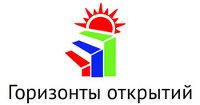 Направления: Конкурс проводится по следующим секциям:1 – 4 классы1. «О мужестве, о доблести, о славе…» (работы военной и патриотической направленности).2. «Хочу всё знать» (работы из разных областей знаний)3. «Культурное наследие России» (работы по истории, литературе, искусству, традициям народов России, декоративно-прикладному творчеству)4. «Если хочешь быть здоров…» (работы по экологии, здоровому образу жизни, спортивным увлечениям и лучшим традициям отечественного спорта)5. «Изобретаем и моделируем» (техническое творчество, конструирование, макеты и модели, изобретательские идеи, новые игры)6. Теле-радио-мультимедиа (школьные телевизионные проекты, проекты радиопередач, мультимедийные проекты)5 – 11 классы1. «Гуманитарные проекты: «Память сердца» (исследования в области истории, проекты военной и патриотической направленности).2. «Гуманитарные проекты: «Человек и мир» (философия, искусство, культурология, психология)3. Гуманитарные проекты: «Как слово наше отзовется…» (проектные и исследовательские работы в области литературоведения, лингвистики и журналистики).4. Гуманитарные проекты: «Красота спасет мир» (прикладные художественные, музыкальные, театральные, дизайнерские и другие артпроекты).5. «Перекрестки поликультурного мира» (работы различной направленности на иностранных языках; принимаются работы на английском, немецком, французском, итальянском языках).6. «Социальные проекты: «Мы – дети России» (проектные работы, направленные на улучшение жизни детей и взрослых).7. «Проектируем здоровую среду: «Школа – территория здоровья» (спорт, здоровый образ жизни, медицина, экология).8. «Чтения им. А.А. Леманского: «На пути к великим открытиям» (проектные и исследовательские работы физико-математической и естественнонаучной направленности).9. «Чтения им. А.А. Леманского: «Гениальные конструктора» (технические проекты и изобретения, тренажеры, игры и программы).10. «Теле-радио-мультимедиа» (школьные телевизионные проекты, проекты радиопередач, мультимедийные проекты).Участники:К участию приглашаются ученики 1-11-х классовЭтапы:Конкурс проводится в два тура:1 тур - дистанционная форма;2 тур - очная проектно-экспертная сессия.Награды и льготы:Победители награждаются Дипломами 1-й, 2-й и 3-й степени. Все участники получают Сертификат участника Конкурса (в электронном виде).Сайт организатора: https://school-projects.ru/portal/competitions Всероссийский конкурс «Моя малая родина: природа, культура. Этнос»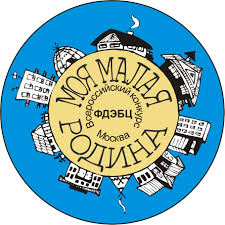 Направления:1. Гуманитарно-экологические исследования2. Традиционная культура3. Живой символ малой родины4. Публицистика в защиту природы и культуры5. Эколого-краеведческие путеводителиУчастники:В Конкурсе могут принимать участие обучающиеся образовательных учреждений в возрасте с 12 до 18 лет.Этапы:Конкурс проводится в три этапа:1. Региональный этап2. Всероссийский (заочный) этап 3. Всероссийский (очный) этапНаграды и льготы:Все участники финала получают диплом Оргкомитета за участие в Конкурсе. Победители и призеры (2-е и 3-е место) каждой из номинаций Конкурса награждаются дипломами Минобрнауки России и памятными призами. По решению Оргкомитета отдельные участники могут награждаться поощрительными грамотами и призами.Сайт организатора: http://konkurs-mmr.ru/ Всероссийский юниорский лесной конкурс «Подрост» («За сохранение природы и бережное отношение к лесным богатствам»)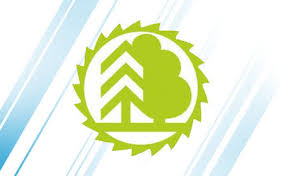 Направления:Лесоведение и лесоводствоЛучшая опытно-исследовательская работа студентов профессиональных образовательных организаций лесной отраслиПрактическая природоохранная деятельностьШкольные лесничества – пространство возможностей дополнительного естественнонаучного образованияЭкология лесных растенийЭкология лесных животныхУчастники:В Конкурсе могут принимать участие обучающиеся в возрасте 14-18 лет.Этапы:Конкурс проводится в три этапа:1. Региональный этап2. Федеральный (заочный) этап 3. Финальный (очный) этапНаграды и льготы:Победители и призеры получают грамоты и ценные призы.Сайт организатора: http://shkolnie-lesnichestva.ru/ Всероссийский конкурс научно-технического творчества «ШУСТРИК»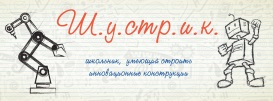 Направления:КосмосНейротехнологииАддитивные технологииIT – технологииЭкологияЭнергоэффективные технологииКомпозитные материалыРобототехникаДизайнУчастники:В Конкурсе могут принимать участие обучающиеся в возрасте 6-18 лет.Этапы:Конкурс проводится в 5 этапов:Этап. Прием пакета документов (презентация и заявка) осуществляется в электронном виде Этап. Рассмотрение заявокЭтап. Работа конкурсной комиссии.Этап. Объявление победителей на сайте конкурса. Этап. Награждение.Награды и льготы:Победители конкурса будут награждены именными дипломами, призами, подарками от спонсоров и сертификатами на льготное участие в специальной программе в одном из международных или всероссийских мероприятий.Сайт организатора: http://shustrik.org/ 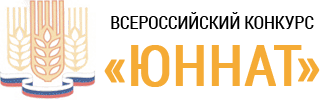 Всероссийский конкурс «Юннат»Направления:Малая ТимирязевкаПолеводствоОвощеводствоПлодоводствоЦветоводствоЛекарственные растенияЛичное подсобное и пасечное хозяйствоЛандшафтный дизайнУчастники:В Конкурсе могут принимать участие обучающиеся в возрасте 12-18 лет.Этапы:Конкурс проводится ежегодно в период с мая по октябрь и состоит из трех этапов:1. Региональный (в субъектах Российской Федерации) – май – август;2. Всероссийский (заочный) – сентябрь;3. Всероссийский (очный) – октябрь (далее – финал Конкурса).Награды и льготы:Все участники финала награждаются дипломами и памятными медалями. Победители награждаются дипломами и памятными призами.Сайт организатора: http://unnat.ecobiocentre.ru/ Всероссийский конкурс юных исследователей окружающей среды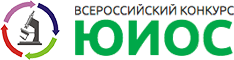 Направления:«Агротехника и экология культурных растений»«Зоология и экология позвоночных животных»«Зоология и экология беспозвоночных животных»«Зоокультура и ветеринария»«Экология растений»«Водная экология и гидробиология»«Экология воздушного бассейна»«Ландшафтная экология и геохимия»«Лесоведение и лесоводство»Участники:В Конкурсе могут принимать участие обучающиеся в возрасте 12-18 лет.Этапы:Конкурс проводится ежегодно и состоит из трех этапов:1. Региональный (в субъектах Российской Федерации) – с октября по ноябрь;2. Федеральный (заочный) – с декабря по февраль;3. Финальный (очный) – март.Награды и льготы:Победитель Конкурса в каждой из номинаций получает диплом. Участники, занявшие 2-е и 3-е места в каждой из номинаций Конкурса, награждаются дипломами призеров. Участники конкурса, не занявшие призовые места, награждаются дипломами участников.Сайт организатора: http://2018.konkurs-uios.ru/ Всероссийский конкурс «Моя страна – моя Россия»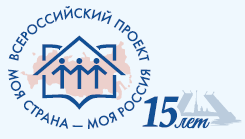 Направления:1. Номинация «Моя страна»2. Номинация «Мой государственный язык»3. Номинация «Новые педагогические практики для НТИ (Национальная технологическая     инициатива)»4. Номинация «Моя профессия»5. Номинация «Мои открытые университеты»6. Номинация «Мое село»7. Номинация «Мой город»8. Номинация «Архитектурный образ моего города»9. Номинация «Моя разработка»10. Номинация «Транспорт. Пути сообщения моей страны»11. Номинация «Мой дом»12. Номинация «Золотое кольцо моей России»Участники:В Конкурсе могут принимать участие обучающиеся в возрасте 12-18 лет.Этапы:Конкурс состоит из двух этапов:1. Региональный2. ФедеральныйНаграды и льготы:Лучшие проекты получат информационную поддержку и будут рекомендованы для практической реализации.Сайт организатора: http://www.moyastrana.ru/index_new.php 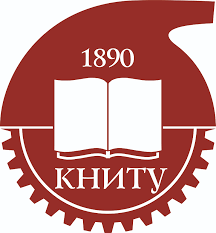 Конкурс популяризаторов науки «Наука без границ»Направления:1. Номинация «Просто о сложном» – научно-популярная статья, сопровождаемая презентацией.2. Номинация «Имена» – статья о выдающихся ученых.3. Номинация «Занимательная наука» — занимательные загадки, кроссворды, описания научных опытов, анимационные фильмы, документальные фильмы.Участники:Возраст участников от 14 до 25 лет.Этапы:1. Прием заявок на участие2. Отбор заявок оргкомитетом3. Школа научных коммуникаций, занятия в которой научат лучше и правильнее "Писать, говорить, работать с разной аудиторией, визуализировать, проектировать"4. Очный этап конкурса и награждение победителейНаграды и льготы:Победители и научные руководители проектов будут награждены памятными дипломами и ценными подарками. Все участники Конкурса получат памятные сертификаты.Сайт организатора: http://www.kstu.ru/event.jsp?id=91034  Конкурс «Нобелевские надежды КНИТУ – 2019»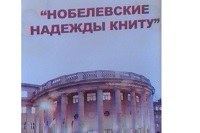 Направления:ХимияПолимерыФармацевтическая химияНефть и нефтехимияПлазмохимические и нанотехнологииРесурсосберегающие технологии в производстве кожи и мехаМатематикаФизикаЭлектрохимия и электрохимическая технологияIT- технологииЭкологические проблемы и их решенияБезопасность жизнедеятельностиРесурсосбережение и утилизация отходовЭкологическая безопасность транспорта. Альтернативные виды топлива.Современная техника и технологияДревесинаБиогеохимическая роль древесной растительности в условиях малогопромышленного города.Канифольно-скипидарное производствоВодаПитаниеМир в твоей тарелкеМировая кухняПродукты питания из сырья животного происхожденияБиотехнологияМедицинская инженерияТехнологияСоздание образа современного жителя мегаполиса (города, села, улицы, планеты….)СервисГеография и туризмДизайнКонструирование и композиция одеждыХудожественное проектирование обуви и аксессуаровИнновации в торговом делеСоциология. Урбанистика. Социология города. Мир, в котором я живу.Управление человеческими ресурсамиМенеджмент«Бережливое производство»Правовые основы социального государстваУправление персоналомФилософияСоциологияОтечественная история и история ТатарстанаАнглийский языкФранцузский язык"Я за здоровый образ жизни!"Участники:В конкурсе могут принять участие школьники 7 - 11 классов.Этапы:1. Первый этап конкурса - письменный заочный – оценивается единой отборочной комиссией. На основе анализа представленных работ комиссия определяет финалистов первого этапа.2. Второй этап конкурса – финальный, включающий конференцию научно – исследовательских и творческих работ участников конкурса «Нобелевские надежды КНИТУ-2018». Финальный этап предполагает очное участие и защиту творческой работы в одной из номинаций.Награды и льготы:Победители и лауреаты Конкурса награждаются дипломами, ценными подарками, получают приглашения к обучению в «Профессорских школах» и в летнюю профильную смену лагеря «Орбиталь» при ФГБОУ ВО «КНИТУ». Победители Конкурса - учащиеся выпускных классов общеобразовательных организаций и учреждений СПО, получают преимущество при поступлении в КНИТУ при прочих равных условиях.Сайт организатора: http://www.kstu.ru/event.jsp?id=96713 Всероссийский конкурс естественнонаучных и инженерных проектов школьников и студентов «Реактор»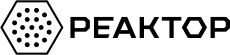 Направления:1. Исследуй (физика, химия, биология, экология)2. Изобретай (новые рынки, новые технологии)3. Создавай (дизайн, механика, электроника, материалы)Участники:К участию в конкурсе приглашаются школьники 1-11 классов, студенты колледжей и вузов (возрастом до 28 лет).Этапы:Организационно-подготовительный – формирование инфраструктуры конкурсаОсновной – регистрация заявки, реализация проекта на площадках ЦМИТ, кванториумов, технопарков Экспертный – заочная экспертиза проектов. Очный – презентация проектов и их оценка.Награды и льготы:Каждый участник Конкурса получает электронный сертификат «Участник конкурса». Участники, проекты которых стали финалистами Конкурса, получают дипломы «Лауреатконкурса», а победители - дипломы «Победитель конкурса» с указанием номинации и возрастной категории. Также участники Конкурса могут получить электронную или бумажную версию своего портфолио, сформированного на основе презентации проектов, участвующих в конкурсных процедурах.Участники, чьи проекты получили наибольшее количество баллов и заняли верхние места в общем рейтинге конкурсных работ, будут приглашены в Москву на проектную школу «Реактор».Сайт организатора: https://konkurs.reactor.su/ Всероссийский конкурс исследовательских краеведческих работ обучающихся «Отечество»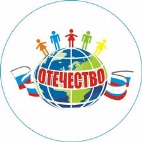 Направления:АрхеологияВоенная история. ПоискКультурное наследиеПриродное наследие. Юные геологиРодословиеШкольные музеи. История детского движения. История образованияЗемляки. Исторический некрополь РоссииЛетопись родного краяЛитературное краеведение. ТопонимикаЭкологическое краеведениеЭтнографияВеликая Отечественная войнаИсторическое краеведениеКультура и фольклор родного краяЭкологический туризмВо благо ОтечестваУчастники:В конкурсе могут принять участие обучающиеся образовательных учреждений в возрасте 14-18 лет.Этапы:Всероссийский конкурс исследовательских краеведческих работ обучающихся «Отечество» проводится в три этапа:1 этап – региональный этап проходит в субъектах Российской Федерации 2 этап федеральный (заочный) этап -3 этап Финальный (очный) этапНаграды и льготы:Победители (1 Место) и призеры (2-е и 3-е место) и дипломанты каждой из номинаций Конкурса награждаются дипломами Оргкомитета и памятными призами. Победители (1-е место) и призеры (2-е и 3-е место) могут выдвигаться кандидатами на присуждение премии для поддержки талантливой молодежи.Сайт организатора: http://turcentrrf.ru/ Конкурс научно-исследовательских и прикладных проектов учащихся старших классов по теме охраны и восстановления водных ресурсов (Российский национальный юниорский водный курс)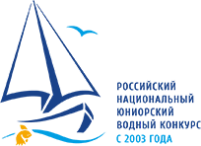 Направления:«Международная» (победитель номинации представляет Российскую Федерацию на Стокгольмском юниорском водном конкурсе).«Развитие водохозяйственного комплекса России» (приз ФГБУ "Центр развития ВХК").«Практические решения по очистке водных объектов от бытовых отходов».«Охрана и восстановление водных ресурсов в бассейне реки Волги им. проф. В.В. Найденко».«Вода и климат». «Вода и мир».  Номинация и приз Председателя Национального номинационного комитета.«Моря и океаны».«Лучший педагог - научный руководитель проекта».«За использование методов  космического мониторинга в проектах по охране и восстановлению водных ресурсов».Номинация и приз Федерального агентства водных ресурсов.«Вода и атом» (приз ГК «Росатом»).«Экономическая эффективность реализации проекта в сфере охраны и восстановления водных ресурсов» (премия компании «Профессиональные бухгалтеры»).«Начинающие журналисты пишут о воде России» при поддержке ФГБУ «Центр развития ВХК».Участники:В конкурсе могут принять участие обучающиеся образовательных учреждений в возрасте 14-18 лет.Этапы:Конкурс проводится в три этапа:1. Муниципальный2. Региональный (на уровне субъекта Федерации)3. ОбщероссийскийНаграды и льготы:Гран-при Конкурса – стеклянную композицию «Золотая рыбка» и благодарность Министра природных ресурсов и экологии Российской Федерации получает автор лучшего проекта.Сайт организатора: http://eco-project.org/water-prize/ 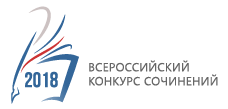 Всероссийский конкурс сочинений 2018Направления:1) Слово как источник счастья;2) О проявлении нравственного начала в истории, в жизни, в судьбе;3) «Хотел бы я знать, какая давность придает сочинению ценность» (Квинт Гораций Флакк): юбилеи российских писателей, поэтов, драматургов в 2018 году;4) Книги, как люди, имеют свою судьбу, свой характер: юбилеи литературныхпроизведений в 2018 году;5) «Он хороший писатель. И прежде всего – гражданин» (А. Тарковский): 100-летие со дня рождения А.И. Солженицына;6) «Хоровод муз» (А. Блок): 2018 – Год театра и балета;7) Россия, устремлённая в будущее;8) Имен в России славных много;9) «Настоящая ответственность бывает только личной» (Ф. Искандер): 2018 – Год добровольца (волонтера);10) Вместе – целая страна: 2018 – Год единства народов России;11) «Деньгами надо управлять, а не служить им» (Луций Анней Сенека);12) «Гордиться славою своих предков не только можно, но и должно, не уважатьоной есть постыдное малодушие» (А.С. Пушкин).Участники:Конкурс проводится среди 5 групп обучающихся:1 – обучающиеся 4-5 классов;2 – обучающиеся 6-7 классов;3 – обучающиеся 8-9 классов;4 – обучающиеся 10-11 классов;5 – обучающиеся организаций среднего профессионального образования (далее СПО)по программам общего образования.Этапы:Региональный этап: со 2 апреля по 13 октября 2018 года (включительно).Федеральный этап: с 14 октября по 26 октября 2018 года.Награды и льготы:Все участники федерального этапа Всероссийского конкурса сочинений награждаются дипломами финалиста ВКС 2018 года. Победители федерального этапа Конкурса награждаются дипломами победителя Всероссийского конкурса сочиненийСайт организатора: http://www.apkpro.ru/vks Всероссийский научно-практический конкурс - конференция «Intel-Авангард»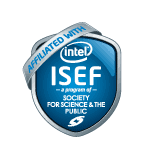 Направления:1. Математика2. Физика3. Computer science4. Химия5. БиологияУчастники:К участию приглашаются учащиеся 9–11-х классов.Этапы:Конференция по всем направлениям проводится очно и включает в себя:- обязательные предзащиты работ перед консультантами, предварительно ознакомившимися с текстами работ, а также консультации по итогам предзащит (мнения консультантов в жюри Конференции не сообщаются и при защите работ не учитываются; по итогам предзащит и консультаций составляются расписания работы секций);- непосредственно доклады (защиты работ) участников и их оценка составом жюри;- по желанию участника, проводятся предметные тестирования по направлениям Конференции.Награды и льготы:Одиннадцатиклассники, получившие диплом победителя или призера Конкурса, получают до 5 дополнительных баллов за индивидуальные достижения к сумме баллов ЕГЭ при поступлении на образовательные программы бакалавриата/специалитета НИУ ВШЭ, соответствующие направлению Конкурса. Школьники имеют возможность принять участие в Конкурсе по одному или нескольким направлениям (но не более чем по трем).Сайт организатора: http://www.conference-avangard.ru/ 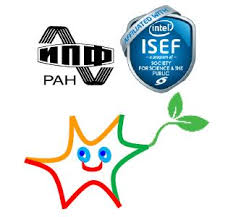 Приволжский конкурс научно-технических работ школьников РОСТ - ISEFНаправления:1. Математика2. Физика и астрономия3. Информатика и компьютерные науки4. Биология и медицина5. Химия6. Науки об окружающей среде7. Техника и технологииУчастники:К участию приглашаются учащиеся 9–11-х классов.Этапы:Конкурс проводится в три этапа.1. Первый этап – заочный. Соискатели должны представить заявки, содержащие развернутое описание работы и позволяющие провести их рецензирование и отбор на второй этап конкурса. Представление документов в Оргкомитет для рецензирования производится в электронном виде.2. Второй этап – очный. Этап включает в себя прохождение образовательной программы, лекции ведущих российских ученых по актуальной тематике, экскурсии в научные учреждения и лаборатории.3. Третий этап – очный. Участие всех авторов работ, допущенных к третьему туру, обязательно. Участники третьего этапа представляют проекты по секциям у своих стендов в указанное время, и должны быть готовы к собеседованию с членами научного жюри.Награды и льготы:По итогам определения победителей Оргкомитет конкурса «РОСТ-ISEF» имеет право включить авторов не более четырех проектов в команду российских школьников для участия в Международном смотре-конкурсе научного и инженерного творчества школьниковСайт организатора: http://www.rost-isef.ru/ Научно-технологическая программа "Большие вызовы"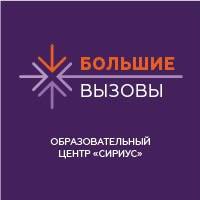 Направления:1. Агропромышленные и биотехнологии2. Беспилотный транспорт и логистические системы3. Большие данные, искусственный интеллект, финансовые технологии и кибербезопасность4. Генетика, персонализированная и прогностическая медицина5. Когнитивные исследования6. Космические технологии7. Нанотехнологии8. Нейротехнологии и природоподобные технологии9. Новые материалы10. Освоение Арктики и мирового океана11. Современная энергетика12. Умный городУчастники:К участию приглашаются учащиеся 5–11-х классов.Этапы:Конкурс включает в себя два трека – Региональный и Дистанционный – которые проходят параллельно.Награды и льготы:Эксперты и партнеры программы по итогам конференции могут выделить отдельные проектные команды и наградить их дипломами и/или специальными призами.Сайт организатора: https://sochisirius.ru/obuchenie/nauka/smena196/923 Всероссийский конкурс исследовательских работ и творческих проектов дошкольников и младших школьников «Я-исследователь»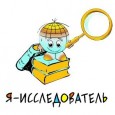 Направления:Гуманитарноеестествознание (живая природа)естествознание (неживая природа)техника – физикаУчастники:К участию приглашаются юные исследователи в возрасте до 10 лет.Этапы:Защита проходит в два тура: стендовая защита проектов и исследовательских работ, публичная защита работы на секции.Награды и льготы:Участники, победители и призеры конкурса исследовательских работ и творческих проектов дошкольников и младших школьников «Я-исследователь» награждаются дипломами и грамотами управления по образованию и науке администрации г. Сочи и ценными призами.Сайт организатора: https://ctrigo.ru/npk/1//110 Конференции, турниры, фестивалиФестиваль творческих открытий и инициатив «Леонардо»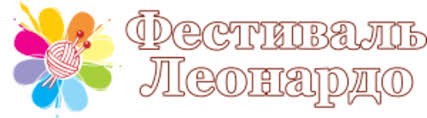 Фестиваль проводится по следующим секциям:МатематическаяФизическаяХимическаяИсторическаяЛитературоведческаяГеографическаяБиологическаяКультура и искусствоПромышленность, экономика, сельское хозяйствоСоциальные инициативы и прикладные исследованияЭкологическаяСоциально-психологическая Участники:В Фестивале могут принять участие школьники 1–11 классов и учащиеся средних учебных заведений, являющиеся авторами проектных и исследовательских работ в разных областях науки, проживающие на территории Российской Федерации и в государствах ближнего и дальнего зарубежья.Этапы:Фестиваль для младшей и средней возрастных групп проводится 22-24 марта 2019 года.Фестиваль для старшей возрастной группы проводится 29-31 марта 2019 года.  Награды и льготы:Победители Фестиваля в каждой секции, каждой возрастной группы, награждаются золотыми медалями, дипломами и кубками. Призеры награждаются серебряными и бронзовыми медалями, дипломами Фестиваля. Финалисты Всероссийского фестиваля награждаются грамотами Оргкомитета, медалями участника. Руководители работ награждаются грамотами Оргкомитета.Сайт организатора: https://festival-leonardo.ru/ 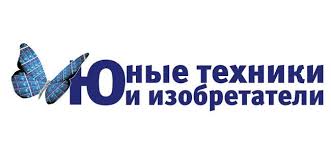 VI Всероссийская Конференция «Юные Техники и Изобретатели» 2019 в Государственной Думе Федерального Собрания Российской ФедерацииНаправления:Здоровье человека: медицинаПромышленные технологии и робототехникаСовместная Номинация ЮТИ - РОСНАНОТранспорт будущегоСпециальная номинация ЮТИ - ФРИИ: Лучшая идея для стартапаИнформационные технологииСоциальные инновацииУчастники:В Конференции принимают участие обучающиеся в возрасте 6-18 лет.Этапы:С целью выявления победителей организован Конкурс. Победители и конкурсанты приглашаются в Москву для презентации своих проектов в рамках Конференции.Награды и льготы:Победители и призеры Конференции награждаются дипломами Оргкомитета и ценными подарками.Научные руководители, участвующие в Конференции, награждаются благодарностями.Каждому юному участнику Конференции вручается диплом участника.Победитель среди педагогов дополнительного образования в ежегодной номинации «Наставник года», получает денежную премию в размере 100 000 рублей.Сайт организатора: юные-техники.рф Региональная естественнонаучная конференция школьников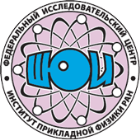 «Школа юного исследователя»Направления:1. Физика2. Химия3. МатематикаУчастники:Участники конференции: учащиеся 7 – 11 классовЭтапы:Конференция проходит в дни весенних школьных каникул и включает:лекции ведущих ученых;экскурсии в исследовательские лаборатории академических институтов и вузов Нижнего Новгорода;занятия по методике научного исследования;тренинги навыков публичного выступления;учебные семинары;методические семинары для руководителей исследовательских работ школьников;консультации участников по вопросам подготовки работы к публичному докладу;публичную защиту исследовательских работ;подготовку сборника работ школьников.В рамках конференции проходит конкурс учебно-исследовательских работ школьников «Школа юного исследователя», являющийся финальным мероприятием конференции и организуемый совместно с ННГУ им. Н.И. Лобачевского.Награды и льготы:Конкурс дает победителям и призёрам право на начисление дополнительных баллов при поступлении в вуз.Сайт организатора: http://www.znanienn.ru/moodle/course/view.php?id=8 Всероссийский научно-практический конкурс - конференция «Intel-Авангард»Направления:1. Математика2. Физика3. Computer science4. Химия5. БиологияУчастники:К участию приглашаются учащиеся 9–11-х классов.Этапы:Конференция по всем направлениям проводится очно и включает в себя:- обязательные предзащиты работ перед консультантами, предварительно ознакомившимися с текстами работ, а также консультации по итогам предзащит (мнения консультантов в жюри Конференции не сообщаются и при защите работ не учитываются; по итогам предзащит и консультаций составляются расписания работы секций);- непосредственно доклады (защиты работ) участников и их оценка составом жюри;- по желанию участника, проводятся предметные тестирования по направлениям Конференции.Награды и льготы:Одиннадцатиклассники, получившие диплом победителя Конкурса, получают дополнительных 4 балла за индивидуальные достижения к сумме баллов ЕГЭ при поступлении на образовательные программы бакалавриата/специалитета НИУ ВШЭ.Сайт организатора: http://www.conference-avangard.ru/ Межрегиональный экономический фестиваль школьников «Сибириада. Шаг в мечту»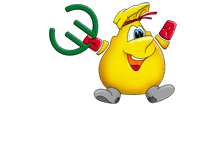 Направления:1. ЭкономикаУчастники:К участию приглашаются учащиеся 6–11-х классов.Этапы:Сибириада проводится в два тура:1. Первый – отборочный тур. Число участников заочного этапа не ограничено. Отборочный тур Сибириады проводится в два этапа:2. 1 этап (заочный) в режиме интернет - тестирования, составленного методической комиссией Сибириады.3. 2 этап (очный), проводится среди участников4. Второй тур (заключительный) проводится в форме межрегионального экономического фестиваля «Сибириада. Шаг в мечту» в г. Бердске Новосибирской области.Награды и льготы:Что дает: победители олимпиады по экономике имеют льготы при поступлении в вузы, в том числе в НИУ ВШЭ и НГУ, УрФУ и др.Сайт организатора: http://sibiriada.org/ Всероссийский фестиваль науки «Наука 0+ (наука для всех)», в том числе конкурс научно-технических работ школьников старших классов стран СНГ «Ученые будущего»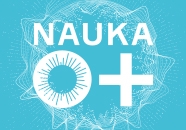 Направления:1. Физика2. Математика3. Химия и нанотехнологии4. Биология и науки о жизни5. Программирование6. Геология и науки о земле7. Техника и инженерные науки8. Носимая электроника и электронные гаджетыУчастники:К участию в Фестивале приглашаются школьники 13-18 лет.Сайт организатора: http://www.festivalnauki.ru/ Международный фестиваль детского и молодежного научно-технического творчества «От винта»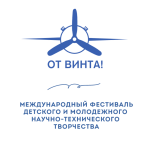 Направления:1. Авиация2. Космонавтика3. Беспилотные аппараты4. Судостроение5. АвтомобилестроениеУчастники:Возраст участников от 10 до 25 лет.Этапы:Фестиваль состоит из отборочных и заключительных этапов.Награды и льготы:Участники Фестиваля могут награждаться свидетельствами участника, сертификатами, грамотами, памятными подарками и другими призами по решению Оргкомитета Фестиваля.Сайт организатора: http://otwinta.com/ Молодёжные робототехнические соревнования «Кубок РТК»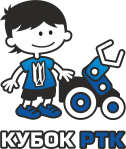 Направления:1. Искатель: Оператор может находиться вблизи робота и наблюдать за его действиями. Принимаются участники в возрасте до 15 лет!2. Экстремал: Оператор не видит робота, управление осуществляется с помощью видео-зрения робота. Ограничений по возрасту нет!Этапы:Фестиваль состоит из отборочных и заключительных этапов.Награды и льготы:Участники Фестиваля могут награждаться свидетельствами участника, сертификатами, грамотами, памятными подарками и другими призами по решению Оргкомитета Фестиваля.Сайт организатора: http://www.russianrobofest.ru/sorevnovaniya/kubok-rtk/  Всероссийский Турнир юных естествоиспытателей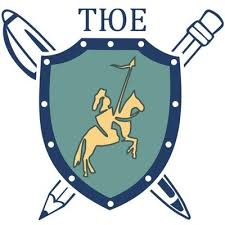 Направления:1. Физика2. Химия3. МатематикаУчастники:Возраст участников от 12 до 16 лет.Этапы:1. Заочный этап2. Региональные турниры3. Заключительный этапНаграды и льготы:Участникам команд, одержавшим победу в финальном научном бое, присуждаются дипломы первой степени и золотые медали ТЮЕ. Остальным участникам финального научного боя присуждаются дипломы второй степени и серебряные медали ТЮЕ.Сайт организатора: http://rynt.org/about Всероссийские соревнования по робототехнике «ИкаР» (инженерные кадры России)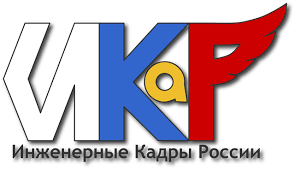 Направления:1. Робо-тур «мой город»2. Исследовательский проект «умные технологии: роботы на службе города»3. Wedo лев – легоУчастники:Категория участников соревнования – команда школьников от 2 до 6 детей в возрасте от 10 до 18 лет.Этапы:Конкурсные испытания для участников состоят из двух этапов: соревновательный модуль и теоретическая часть – разработка исследовательского проекта.Награды и льготы:Победители соревнований награждаются дипломами и подарками на церемонии закрытия Фестиваля «Робофест»Сайт организатора: икар.фгос.рф/   Турнир имени М.В. Ломоносова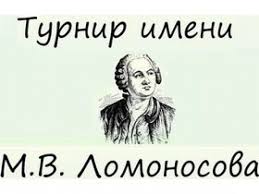 Направления:МатематикаМатематические игрыФизикаАстрономияЛитератураИсторияХимияБиологияЛингвистикаУчастники:Задания ориентированы на учащихся 6–11 классов.Этапы:Фестиваль состоит из отборочных и заключительных этапов.Награды и льготы:Победители в Турнире не определяются. Призёром Турнира по предмету является участник, награждённый грамотой за успешное выступление в конкурсе по этому предмету, принимавший участие в Турнире очно.Информация об итогах Турнира является открытой. На основании такой информации призёрам Турнира могут быть предоставлены льготы и поощрения организациями, осуществляющими образовательную деятельность и содействующими такой деятельности, по решению таких организаций.Сайт организатора: http://turlom.olimpiada.ru/ КонтактыДиректор ГБУ ДО КК «Центр развития одаренности»Корниенко Марина Генриховна, Тел. – 8-903-458-97-79Заместитель директора по организационно-методической работеМягкова Инна Евгеньевна,Тел. – 8-903-458-65-56Заместитель директора по учебно-методической работеБойко Анна Николаевна,Тел. – 8-965-471-95-71Старший методист научно-методического направления (конференции, конкурсы)Манченко Ирина Павловна,Тел. – 8-903-447-25-79Старший методист заочного обучения (краевые заочные курсы ЮНИОР»)Прокопчук Ольга Васильевна,Тел. – 8-918-152-20-70Старший методист очного обучения (учебные группы, учебно-тренировочные сборы)Носкова Елена васильевна,Тел. – 8-918-115-13-99Старший методист дистанционного обученияПетренко Татьяна Владимировна,Тел. – 8-928-418-40-42Старший методист отдела олимпиад Саенко Марина Юрьевна, Тел. – 8-905-404-85-65Наш адрес: 350000 г. Краснодар, ул. Красная, д. 76Тел. (факс): (861)-259-79-40E-mail: cro.krd@mail.ruНаш сайт: www.cdodd.ruНаправления:ФилософияСоциологияОбществознаниеЛитератураЖурналистикаИностранный языкПолитологияМатематикаЭкономикаИнформатикаФизикаХимияГеологияГеографияБиологияИсторияПсихологияУчастники:Принять участие могут все школьники 7-11 классов.Этапы:Олимпиада включает два этапа:Отборочный этап проводится в заочной форме в режиме онлайн.Заключительный этап проходит в очной форме. К участию в заключительном этапе приглашаются победители и призеры отборочного соревнования.Награды и льготы:Победители и призеры олимпиады могут быть причислены к лицам, получившим 100 баллов ЕГЭ по предмету, соответствующему профилю олимпиады, или могут быть зачислены в университет без вступительных испытанийСайт организатора: http://olymp.psu.ru/ 